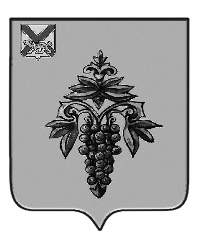 ДУМА ЧУГУЕВСКОГО МУНИЦИПАЛЬНОГО ОКРУГА Р Е Ш Е Н И ЕПринято Думой Чугуевского муниципального округа«18» февраля 2022 годаСтатья 1. Внести изменения в решение Думы Чугуевского муниципального округа от 14 сентября 2021 года № 264-НПА «Положение о Контрольно-счетном комитете Чугуевского муниципального округа» (далее – Положение) следующие изменения:1. Пункт 2 статьи 6 Положения дополнить подпунктом 5) следующего содержания:«5) наличия оснований, предусмотренных пунктом 3 настоящей статьи.».2. Пункт 5 статьи 7 Положения дополнить подпунктом 8) следующего содержания:«8) несоблюдения ограничений, запретов, неисполнения обязанностей, которые установлены Федеральным законом от 25 декабря 2008 года № 273-ФЗ «О противодействии коррупции», Федеральным законом от 3 декабря 2012 года № 230-ФЗ «О контроле за соответствием расходов лиц, замещающих государственные должности, и иных лиц их доходам», Федеральным законом от 7 мая 2013 года № 79-ФЗ «О запрете отдельным категориям лиц открывать и иметь счета (вклады), хранить наличные денежные средства и ценности в иностранных банках, расположенных за пределами территории Российской Федерации, владеть и (или) пользоваться иностранными финансовыми инструментами».3. Статью 5 Положения дополнить пунктом 6 следующего содержания:«6. Дума Чугуевского муниципального округа вправе обратиться в Контрольно-счетную палату Приморского края за заключением о соответствии кандидатур на должность председателя Контрольно-счетного комитета квалификационным требованиям, установленным Федеральным законом от 07 февраля 2011 года № 6-ФЗ «Об общих принципах организации и деятельности контрольно-счетных органов субъектов Российской Федерации и муниципальных образований» (далее – Федеральный закон № 6-ФЗ) и настоящим Положением.».4. Статью 6 Положения дополнить пунктом 1.1. следующего содержания:«1.1. Порядок проведения проверки соответствия кандидатур на должность председателя Контрольно-счетного комитета квалификационным требованиям, указанным в части 2 статьи 7 Федерального закона № 6-ФЗ и в пункте 1 настоящей статьи, в случае, предусмотренном частью 11 статьи 6 Федерального закона № 6-ФЗ и пунктом 6 статьи 5 настоящего Положения, устанавливается Контрольно-счетной палатой Приморского края.».   4. В статье 6 Положения:4.1. в подпункте 3 пункта 1 слова «Счетным органом Российской Федерации» заменить словами «Счетной палатой Российской Федерации»;4.2. в пункте 5 слова «субъектов Российской Федерации» заменить словами «Приморского края»;5. В пункте 1 статьи 7 Положения слова «и иные штатные работники» исключить.6. В абзаце первом пункта 2 статьи 8 Положения слова «государственный и» исключить;7. В пункте 4 статьи 10 Положения слова «и законодательству Приморского края» заменить словами «и (или) законодательству Приморского края».8. В статье 11 Положения:8.1. в пункте 1 слова «Контрольно-счетный орган» заменить словами «Контрольно-счетный комитет»;8.2. в пункте 4 слова «Предложения Думы Чугуевского муниципального округа и главы Чугуевского муниципального округа» заменить словами «Поручения Думы Чугуевского муниципального округа и предложения главы Чугуевского муниципального округа».9. В статье 15 Положения:9.1. в подпункте 3) пункта 1 слова «органов управления государственными внебюджетными фондами, органов государственной власти и государственных органов субъектов Российской Федерации» заменить словами «органов государственной власти и государственных органов Приморского края, органов территориальных внебюджетных фондов»;9.2. в подпункте 9) пункта 1 слова «законодательством субъекта Российской Федерации» заменить словами «законодательством Приморского края»;9.3. в пункте 2 слова «в порядке, установленном законом субъекта Российской Федерации» заменить словами «в порядке и по форме, установленным законом Приморского края»;9.4. в пункте 7: слова «Чугуевского округа» заменить словами «Чугуевского муниципального округа»; слова «исполнительных органов Чугуевского муниципального округа» исключить.10. В статье 16 Положения:10.1. в пункте 2 слова «запросов о предоставлении» заменить словами «запросов, указанных в части 1 настоящей статьи»;10.2. в пункте 5 после слов «Непредставление или несвоевременное представление» дополнить словами «органами и организациями, указанными в пункте 1 настоящей статьи,».11. Статью 16 Положения дополнить пунктом 2.1. следующего содержания:«2.1. Контрольно-счетный комитет не вправе запрашивать информацию, документы и материалы, если такие информация, документы и материалы ранее уже были ему представлены.».12. В статье 17 Положения:12.1. в пункте 3 слово «иные» заменить словами «а также»;12.2. в пункте 4 слова «Контрольно-счетного комитет» заменить словами «Контрольно-счетного комитета»;12.3. в пункте 5 слова «проверяемые организации» заменить словами «проверяемые органы и организации».  13. В пункте 11 статьи 17 Положения: слова «средства бюджета муниципального образования» заменить словами «средств краевого бюджета и (или) средств местного бюджета»; после слов «Контрольно-счетный комитет» дополнить словами «в установленном порядке». 14. В пункте 1 статьи 18 Положения слова «установленный законами Приморского края» заменить словами «установленный законом Приморского края».15. Пункт 6 статьи 19 Положения изложить в следующей редакции: «6. Контрольно-счетный комитет или органы местного самоуправления Чугуевского муниципального округа вправе обратиться в Счетную палату Российской Федерации за заключением о соответствии деятельности Контрольно-счетного комитета законодательству о внешнем муниципальном финансовом контроле и рекомендациями по повышению ее эффективности.».16. В статье 20 Положения:16.1. в наименовании статьи слово «комитет» заменить словом «комитета»;16.2. в пункте 1 слово «опубликовывают» заменить словом «опубликовывает»;16.3. в пункте 2 после слов «Указанный отчет» дополнить словами «Контрольно-счетного комитета опубликовывается в средствах массовой информации или»;17. Наименование статьи 22 изложить в следующей редакции:«Статья 22. Материальное и социальное обеспечение должностных лиц и иных работников Контрольно-счетного комитета».18. Пункт 2 статьи 22 Положения изложить в следующей редакции:«2. Меры по материальному и социальному обеспечению председателя, аудиторов, инспекторов и иных работников Контрольно-счетного комитета устанавливаются муниципальными правовыми актами Чугуевского муниципального округа в соответствии с Федеральным законом № 6-ФЗ, другими федеральными законами и законами Приморского края.». Статья 2. Настоящее решение вступает в силу со дня его официального опубликования.«22» февраля 2022г.№ 330 – НПА О внесении изменений решение Думы Чугуевского муниципального округа от 14 сентября 2021 года № 264-НПА «Положение о Контрольно-счетном комитете Чугуевского муниципального округа»Глава Чугуевского муниципального округаР.Ю. Деменев